             ΣΩΜΑΤΕΙΟ    ΕΡΓΑΖΟΜΕΝΩΝ   ¨Ο ΙΠΠΟΚΡΑΤΗΣ¨  ΓΕΝΙΚΟΥ  ΠΕΡΙΦΕΡΕΙΑΚΟΥ   ΚΡΑΤΙΚΟΥ  ΝΟΣΟΚΟΜΕΙΟΥ  ΠΑΤΡΩΝ  ¨Ο  ΑΓ.ΑΝΔΡΕΑΣ¨               ΤΑΧ.  ΔΝΣΗ:  ΤΣΕΡΤΙΔΟΥ 1.  Τ.Κ.26335. ΤΗΛ. 2613601987.  FAX.: 2613601986.                      E-MAIL:Somippok@otenet.gr  http://www.somippok.blogspot.comΑΡΙΘΜ.ΕΓΚΡ.117/85  Αριθμ. Πρωτ:……216.                                      ΠΡΟΣ: Όλα τα Μέλη του Σωματείου μας. 
Πάτρα…….......7.7.20.                                       ΚΟΙΝ: Μέσα Μαζικής Ενημέρωσης.ΣΥΜΜΕΤΕΧΟΥΜΕ στην αυριανή 4ωρη ΣΤΑΣΗ ΕΡΓΑΣΙΑΣ στις ώρες 11:00-15:00, ΚΑΛΩΝΤΑΣ ΟΛΟΥΣ τούς ΣΥΝΑΔΕΛΦΟΥΣ σέ ΣΥΓΚΕΝΤΡΩΣΗ ΔΙΑΜΑΡΤΥΡΙΑΣ στις 11:30 στον περιβάλλοντα χώρο μπροστά από το Σωματείο.        Η κυβέρνηση της Ν.Δ με το νομοσχέδιο που φέρει τον τίτλο "ΔΗΜΟΣΙΕΣ ΥΠΑΙΘΡΙΕΣ ΣΥΝΑΘΡΟΙΣΕΙΣ", ένα νομοσχέδιο χουντικής έμπνευσης που κατέθεσε ήδη στη βουλή και που αύριο ξεκινάει την συζήτηση του και στη συνέχεια, μεθαύριο, την ψήφισή του, επιδιώκει να βάλει στην γωνία - στον γύψο τους αγώνες και τις κινητοποιήσεις των Εργαζομένων, το δικαίωμα της ΑΠΕΡΓΙΑΣ και των ΔΙΑΔΗΛΩΣΕΩΝ, που για εμάς είναι αδιαπραγμάτευτα.      Η κυβέρνηση της Ν.Δ, προετοιμάζοντας το επόμενο διάστημα ολομέτωπη επίθεση στα συμφέροντα και τις διεκδικήσεις των Εργαζόμενων, όπου  δεν θέλει να υπάρχει καμία διαφορετική φωνή και αντίδραση, όπως αυτό φαίνεται και στην σημερινή συνδικαλιστική μας  λειτουργία και δράση,  φέρνει αυτό το νομοσχέδιο βάσει του οποίου επιδιώκει:Να βάλει στο στόχαστρο τις διαδηλώσεις και τις κινητοποιήσεις των Εργαζομένων.Να συκοφαντήσει τους λαϊκούς αγώνες και να θέσει υπό απαγόρευση και περιορισμό κάθε κινητοποίηση, μέσα από διατάξεις-λάστιχο, που θα τις ερμηνεύουν οι αστυνομικές αρχές και οι άλλοι μηχανισμοί καταστολής.           Προωθεί λοιπόν νέα μέτρα περιορισμού, καταστολής και διάλυσης ενός βασικού δημοκρατικού δικαιώματος, το οποίο ο  λαός μας κατέκτησε με αιματηρούς αγώνες.       Εισάγει απαγορεύσεις με βάση το «σκοπό» της συγκέντρωσης, σε συνδυασμό με τον αριθμό των συγκεντρωμένων, ανάγοντας σε ιδιώνυμο αδίκημα και θα «καταζητούνται» οι συμμετέχοντες σε κάθε  «απαγορευμένη» συγκέντρωση – διαδήλωση,  δίνοντας την δυνατότητα στην αστυνομία να μπορεί να αποφασίζει την απαγόρευση μέχρι και στο παρά πέντε. Παράλληλα απαιτεί τα στοιχεία ταυτότητας του οργανωτή και πλήρες χρονοδιάγραμμα και τοπογραφικό για την έναρξη–λήξη και τη διαδρομή της όποιας συγκέντρωσης.        Το Δ.Σ του Σωματείου μας, μετά από σχετική απόφαση του, ΚΑΤΑΓΓΕΛΕΙ  αυτά τα ΑΝΤΙΔΗΜΟΚΡΑΤΙΚΑ ΝΟΜΟΘΕΤΗΜΑΤΑ της Κυβέρνησης της Ν.Δ, αυτές τις ΜΕΘΟΔΕΥΣΕΙΣ και ΠΡΑΚΤΙΚΕΣ της κυβέρνησης Μητσοτάκη, η οποία επιχειρεί να καταργήσει στοιχειώδη δημοκρατικά δικαιώματα των Εργαζόμενων, συνταγματικά κατοχυρωμένα.Γνωστοποιώντας προς κάθε κατεύθυνση, ότιΔεν θα επιτρέψουμε για κανένα λόγο και με κανένα πρόσχημα να μπει σε γύψο το δικαίωμά μας, να απεργούμε και να διαδηλώνουμε, κατά των αντιλαϊκών μέτρων. Οι αγώνες μας, οι απεργίες, οι συγκεντρώσεις και οι διαδηλώσεις μας, είναι ο μόνος δρόμος για να υπερασπιστούμε τη ζωή τη δική μας και των οικογενειών μας, απέναντι στη λυσσαλέα επίθεση που δεχόμαστε καθημερινά, για το δικαίωμα στην εργασία, στην αξιοπρέπεια, στο δικαίωμα για να ζούμε χωρίς τους εκμεταλλευτές που σκορπούν φτώχεια, δυστυχία, πολέμους.Το εργατικό συνδικαλιστικό κίνημα δεν πρόκειται να κάνει πίσω και Οι εργαζόμενοι θα κουρελιάσουν και αυτό το νομοσχέδιο, θα ματαιώσουν στην πράξη κάθε προσπάθεια που έχει στόχο να τους βάλει φίμωτρο, να μετατρέψουν τους εργασιακούς χώρους σε γκέτο και την αντίσταση σε ποινικό αδίκημα.Οι εργαζόμενοι και οι συνδικαλιστές οργανώσεις της χώρας δεν θα ζητούν άδεια από τα αφεντικά και τις κυβερνήσεις τους για να διαδηλώνουν απέναντί τους.     ΚΑΤΑΓΓΕΛΛΟΥΜΕ λοιπόν την κυβέρνηση για αυτές τις κινήσεις και πρακτικές, ΔΗΛΩΝΟΝΤΑΣ προς κάθε κατεύθυνση, πως εάν και εφόσον ψηφιστεί αυτό το αντιδημοκρατικό και αυταρχικό νομοσχέδιο, ότι θα αντιδράσουμε και θα εναντιωθούμε και βεβαίως μαζί με τα άλλα συνδικάτα θα επιδιώξουμε να καταργήσουμε στην πράξη όλα  αυτά τα κυβερνητικά μέτρα, όλες αυτές τις πρακτικές που θα μπαίνουν απέναντι  στις διαδηλώσεις μας, όλα αυτά τα όποια εμπόδια στους αγώνες και τις διεκδικήσεις μας.                       Δεν θα περάσουν οι δυσμενείς αλλαγές στα Συνδικαλιστικά μας δικαιώματα                          Οι απαγορεύσεις των διαδηλώσεων θα μείνουν στα χαρτιά!      Για όλα αυτά λοιπόν τα ζητήματα, τις ημέρες συζήτησης και ψήφισης τους στη Βουλή, ΣΥΜΜΕΤΕΧΟΥΜΕ στις κινητοποιήσεις που αποφάσισε το ΓΕΝΙΚΟ ΣΥΜΒΟΥΛΙΟ της ΑΔΕΔΥ, Καλώντας όλους  τους Συναδέλφους μας να ΣΥΜΜΕΤΑΣΧΟΥΝ  αύριο Τετάρτη 8/7/2020 στην Πανελλαδική Στάση Εργασίας 11:00 - 15:00 και στη σχετική Συγκέντρωση διαμαρτυρίας στις  11:30 πμ. στον περιβάλλοντα χώρο μπροστά από το Σωματείο.  καθώς επίσης και στις όποιες σχετικές συγκεντρώσεις, συλλαλητήρια και πορείεςΖητάμε την απόσυρση των διατάξεωνπου περιορίζουν τις συνδικαλιστικές ελευθερίες.Οι Αγώνες συνεχίζονται.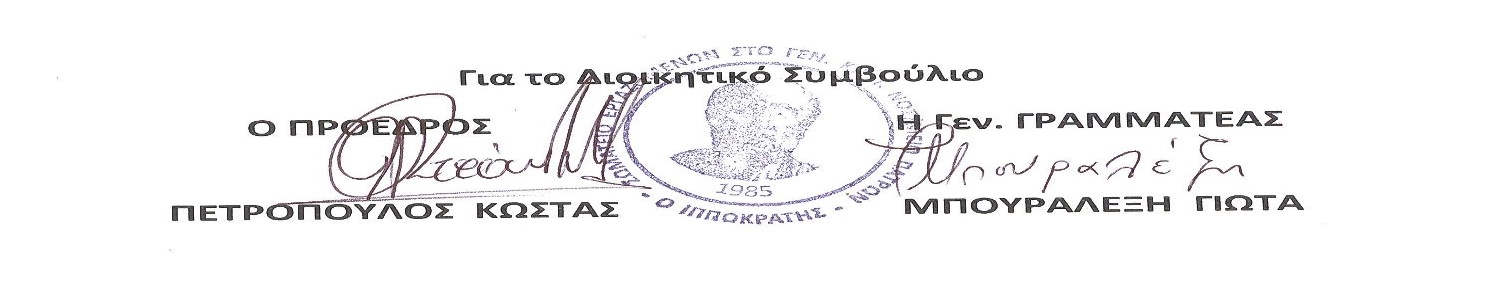 